BÀI 80 TRANG 33 SGK TOÁN 8 TẬP 1   Tài liệu hướng dẫn giải bài 80 trang 33 sgk Toán 8 tập 1 này giúp bạn biết được cách làm để hoàn thành tốt bài tập và nắm vững các kiến thức quan trọng của bài học Toán 8 chương 1 phần đại số phép nhân và phép chia các đa thức đã được học trên lớp.ĐỀ BÀI 80 TRANG 33 SGK TOÁN 8 TẬP 1Làm tính chia:  a)     b) c) » Bài tập trước: Bài 79 trang 33 sgk Toán 8 tập 1GIẢI BÀI 80 TRANG 33 SGK TOÁN 8 TẬP 1Hướng dẫn cách làma + b) Áp dụng quy tắc chia đa thức một biến đã sắp xếp.c) Áp dụng phân tích đa thức thành nhân tử bằng phương pháp nhóm và hằng đẳng thức.Bài giải chi tiếtDưới đây là các cách giải bài 80 trang 33 SGK Toán 8 tập 1 để các bạn tham khảo và so sánh bài làm của mình:a)
b)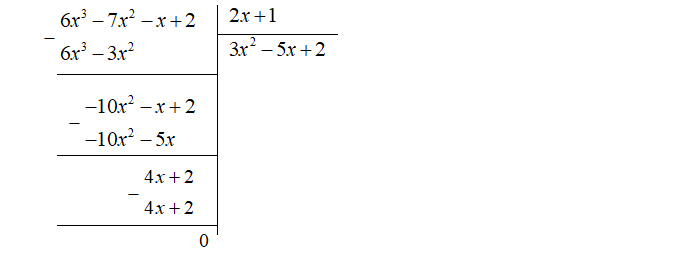 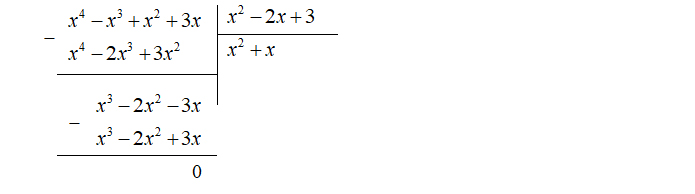 c) Giải bài tập khácXem thêm hướng dẫn giải các bài tập tiếp theoBài 81 trang 33 sgk Toán 8 tập 1Bài 82 trang 33 sgk Toán 8 tập 1   Nội dung trên đã giúp bạn nắm được cách làm và đáp án bài 80 trang 33 sgk toán 8 tập 1. Mong rằng những bài hướng dẫn giải toán 8 của Đọc Tài Liệu sẽ là người đồng hành giúp các bạn học tốt môn học này.DOCTAILIEU.COM
Xem thêm tại: https://doctailieu.com/giai-bai-80-trang-33-sgk-toan-8-tap-1